نام مقاله:  معرفي كتابچه صورت اشيا و جواهرات گنجينة رضوي  نام نشريه:  فصلنامه كتابداري و اطلاع رساني (اين نشريه در www.isc.gov.ir نمايه مي شود)  شماره نشريه:  19 _ شماره سوم، جلد5 پديدآور:  سالم حسين‌زادهچكيدهمعرفي كتاب نفيس و دستنويس كه به خط نستعليق مختلف‌السطر با اعداد و ارقام سياق و يكصد برگ نوشته شده در گنجينه رضوي به شماره 16532 ثبت و موجود است و در آن صورت اموال و املاك آستان قدس رضوي در حرم، اطراف حرم، در مشهد و ديگر شهرهاي ايران و هرات ضبط شده است.در مجموعة نفايس نسخه‏هاي خطي گنجينة كتابخانة مركزي آستان قدس رضوي، اسناد و كتابچه‏هاي تاريخي بسياري نگهداري مي‏شوند كه هريك قابل توجه و نيازمند بررسي و نقد تاريخي است، و معرفي آنها، فوايد زيادي را به محققان تاريخ اهدا خواهد كرد. از آن جمله نسخي كه ارتباط مستقيم به تاريخچه، و فع‍ّاليتها، عملكرد و ميزان داراييهاي دربار ولايتمدار رضوي دارند و توسط تحويلداران در مقاطع مختلف تاريخ به‌ويژه در قرن 12 و 13 هجري قمري نگاشته شده‏اند.[1]صورت‏برداري و سياهه‌نويسي از موجودي اموال و داراييها در آستان قدس رضوي همانند ساير اماكن چون دربار سلاطين و اميران، و تحويلداران و زمين‌داران بزرگ از قديم‌الايام مرسوم و رايج بوده است[2]. اين مهم از يك‌سو با عنايت به افزايش بيش از حد موقوفات و تغيير و تحولات آن بخصوص پس از حكومت صفوي به سبب علاقه‌مندي شيعيان جهت اختصاص موقوفات بيشر به اماكن و از سوي ديگر احتمال تجاوزات اقوام مهاجم شرق خراسان بالتبع طمع حريصانه به زينت‌آلات و اسباب نفيس حرم مطهر امري ضروري و اجتناب‏ناپذير بوده است.[3]بر اساس مدارك و شواهد براي اولين بار[4] در سال 1160 ق پس از گذشت دوران پريشاني عصر صفوي و در زمان نادرشاره افشار كه نظم و نسق تشكيلات آستان قدس مغشوش و مخدوش گرديده بود، به‌دستور عليشاه افشار برادرزاده نادر[5] قديمي‏ترين و باارزش‏ترين سند مربوط به تشكيلات اداري و موقوفات آستان قدس كه صورتي از كل موقوفات آستان قدس رضوي و مسجد جامع گوهرشاد از ابتدا تا زمان صدور طومار به انضمام صد زوج ملك وقفي خود عليشاه تنظيم گرديد[6]. پس از آن در اواخر عصر افشاريه و اوايل دورة قاجار موقوفات آستان قدس دچار آشفتگي گرديد و واليان خراسان و برخي از نايب‌التوليه‏ها در امور آستان قدس دخالتهاي ناروايي مي‏كردند و به اموال و دارييها و رقبات آستان قدس طمع مي‏ورزيدند.[7] بعد از آن در سالهاي 66-1362 و تصرف جواهرآلات زرينه و سيمينه و تصرف و فروش برخي از املاك آستان قدس توسط سالار[8] باعث شد متوليان وقت درصدد صورت‏برداري از ميزان موجوديها و اموال و داراييهاي آستان قدس رضوي برآيند.به‌دستور ميرزا عبدالباقي منجم‌باشي متولي آستان قدس رضوي[9] بعد از فتنه سالار سوادبرداري از وقف‏نامه‏هاي موجود در آستان قدس رضوي انجام گرفت كه حاصل آن كتابچه موقوفات آستان قدس رضوي شد[10] دو سال پس از وي بعد از ميرزا فضل‏الله خان نظام نوري برادر ميرزا آقاخان نوري صدراعظم ميرزا محمد حسين معروف به عضدالملك دوبار متولي آستان قدس رضوي شد[11] و جمع‍ﴼ هفت سال و نيم خدمات شايسته و ارزنده‏اي در آستان قدس رضوي انجام داد.[12]به‌دستور وي از رجب 1273 طوماري تهيه شد كه كليه املاك و مزارع و مستغلات وقفي آستان قدس رضوي با نظم و ترتيب بلوك به بلوك و ميزان آنها درج شده است.[13] علاوه بر اين به‌دستور وي كتابچه سياهه اموال و داراييهاي آستان قدس رضوي در سال 1276 نوشته شد و آنچه بعد از اين تاريخ تا سال 1283 بر آن افزوده شده در ذيل صفحات نگارش يافته است كه در همين مقوله بدان خواهيم پرداخت.اين نسخه از جمله كتابهاي نفيس و دستنويس ارزشمندي است كه به خط شكسته نستعليق مختلف‏السطر با اعداد و ارقام سياق و يكصد برگ نوشته شده و اكنون در گنجينه رضوي ـ شماره 16533 ثبت و موجود مي‏باشد و در نظر است كه به‌صورت كامل بازنويسي و تدوين و تصحيح شده و در اختيار محققان قرار گيرد.اطّلاعات مندرج سياهه به طور مختصر عبارتست از: بيان اعتقادات مذهبي و توجه جامعه آنروز و واليان به بارگاه ملكوتي حضرت امام رضا(ع) مانند اهداي اموال شخص به‌عنوان وقف و نذر و تشخيص نوع موقوفات و ميزان توانايي مردم در اين زمينه، نگهداري با ارزش‏ترين و نفيس‏ترين آنها در جوار ضريح مطهر (اموال منقول و اسناد اموال)، انواع وسايلي كه جهت روشنايي اماكن مختلف حرم مطهراستفاده مي‏شده و شناخت مكانهاي جانبي حرم مطهر و انواع وسايلي كه در هر قسمت استفاده مي‏شده، شناخت اوضاع فرهنگي جامعه آنروز به تناسب كتب موجود در كتابخانه، ميزان استفاده از آنها، شناخت اوضاع اقتصادي جامعه، نيازهاي زائران و امكاناتي كه جهت رفاه حال آنها فراهم مي‏شده از قبيل، كاروانسرا، حمام، بازارچه، مسجد، تغذيه زائرين (كارخانه يا مهمانسرا) و سلامتي آنها (دارالشفا) و... حرفه‏ها و شغلهايي كه به تناسب اين امر در جنب حرم رضوي ايجاد شده است. ميزان درآمدها و ميزان كرايه دكاكين و طراحي تصويري نزديك به واقع از موقعيت جغرافيايي شهر مشهد و حرم رضوي و جوانب آن بر اساس تعميم و تفكيك دكاكين و بازارچه‏ها و در خيابان عليا و سفلي كه در اين كتابچه مندرج شده است. بلوك‏بنديهاي مشهد و ساير ولايات خراسان [14]و عراق عجم و ميزان موقوفات آستان قدس رضوي كه بر همين اساس بلوك به بلوك و رقبه به رقبه و ميزان درآمدهاي آنان به‌صورت نقد و جنس و مشخصات كامل اسباب و اثاثيه موجود در اماكن اعم از وقفي و ابتياعي با ذكر نام واقفين (معلوم) به انضمام نام برخي از بزرگان آن عصر كه در آستان قدس رضوي خدمت نموده‏اند و در پايين هر صفحه را مهر زده‏اند و به‌طور كلي بخش مهمي از تشكيلات حرم رضوي را در دهه هفتم و هشتم قرن سيزدهم هجري قمري روشن مي‏نمايد. ناگفته نماند كه صورت موقوفات آستان قدس رضوي بعد از اين تاريخ در نسخ كاملتر درج گرديده است.1. اسباب جوف ضريح مطهر:1.1ـ كتب قرآن نفيس بخط ائمه عليه السلام و رحلهاي طلايي و چوبي صندل [كذ] به قطع‏هاي بزرگ و كوچك و طومارهاي املاك موقوفه كه ميان قاب چيني گذاشته شده و سپر كرك طلاكوبي و شمشير غلاف طلاي مينا و قداره دسته نقره و...1.2ـ جواهرآلاتي كه در ميان جعبه مخصوص گذاشته شده و قفل شده و به مهر سركار فيض آثار ممهور گرديده شامل: انواع گوشوارهاي طلا ـ حلقه‏ها ـ انگشترها و قابهاي طلا، ماه و خورشيد طلا، طلسم طلا، دستبند مليله و سنجاق طلا، قنديل و پيش سري، حلقه دماغ طلا و... .1.3ـ صندوق پوش مبارك؛ شامل انواع پارچه‏هاي زربفت و گلابتون‌دوزي مختلف با رنگهاي متنوع و طاقه‏هاي فراوان1.4ـ جواهرآلات درب ضريح مطهر وقفي فتحعليشاه قاجار[15] و تعداد قطعات مرصع اعم از زمرد، ياقوت، لعل، الماس، فيردزرخ در مشعلهاي خورشيدي و خورشيديهاي بالا و پايين و در ترنج‏ها و ساير قسمتها كه به صورت جزء به جزء ثبت شده است. و تعداد قطعات مرصع اعم از زمرد، ياقوت، لعل، الماس، فيردزرخ در مشعلهاي خورشيدي و خورشيديهاي بالا و پايين و در ترنج‏ها و ساير قسمتها كه به صورت جزء به جزء ثبت شده است.2. اسباب خارج از ضريح مطهر كه در حرم آويخته شده است:2.1- جقه مرحوم حسنعلي ميرزا،[16] نشان شير و خورشيد طلاي وقفي عضدالملك، جقه‏اي كه از جواهرآلات و طلاي سركار فيض آثار توسط محمد عليخان زرگر ساخته شده است، بنچه (پنچه) مرصع وقفي زوجه ميرزا علي خان حاكم لاهيجان كه در ذي‏الحجه 1270 آويخته شده، جقه طلاي مكمل وقفي والده حيدرقلي ميرزا[17] قفل نقره درب ضريح مطهر و...2.2- انواع قناويل طلا و نقره، چهل‏چراغها، چهار بلورها، فانوس‏ها و شمشيرهاي وقفي بالاي در پيش روي مبارك، ساعت و در طلا كه به‌دستور عضدالملك در 1276 ساخته شده و در نقره رواق دارالسعاده و قفلهاي طلا و نقره و صورت قناويل طلا و نقره‏اي كه بعد از اين تاريخ تا 1287 در حرم آويخته شده است.3. تحويلخانه:3.1- زيارتنامه‏ها و ترنج‏هاي نقره در چهار طرف (پيش‌رو، پايين پا، پس پشت، و بالاي سر مبارك)3.2- سينه‌آلات، پيه‌سوزها، طالها و ترنج‏ها، شمعدانها و آلات حربيه اعم از شمشير، قمه، دشنه، خنجر، ساطور و شانزده قبضه تفنگ و...3.3- فرشهاي عمارات و تحويلخانه و حرم، انواع قاليها و قاليچه‏ها، جانماز، گليم، خرسك، زيلو، پرده سوزني، ضريح پوش و...3.4- ساعتها و قفلهاي طلا و نقره و آينه و قاب و حلبي‌آلات و كشكولهاي درويشي و...4. اسباب موجود در اماكن:4.1- كشك‏خانه و قهوه‏خانه تحويلي ملامحمدرضاي پيش خدمت، شامل انواع مسينه‌آلات، ترنج‏ها، بلور و چيني، شمعدان، كاسه، لاله، تراز، قفل آهني، فرش، خرسك و...4.2- سقاخانه ميان عمارت تحويلي آقا سيد ابراهيم سقا.4.3- خزانه مباركه تحويلي سيد محمد خزانه‏دار.4.4- كشيك خانه دربانان.4.5- دفترخانه تحويلي ميرزا ابراهيم پيش خدمت.4.6- مكتب‌خانه تحويلي آقا سيد علي معلم.4.7- سقاخانه طلا تحويلي ملاقربانعلي سقاباشي4.8- نقاره‏خانه تحويلي آقا محمد علي نقاره‏چي باشي.4.9- شماعخانه تحويلي ملا محمد علي شماعي.4.10- پشت‌بام حرم تحويلي ملاعبدالعميد.4.11- كارخانه صحن جديد (مطبخ خدام) تحويلي كربلايي علي طباخ، شامل انواع مسينه‌آلات، ديگ، فانوس مجموعه، طشت، طاس، كارد، ساطور، هاون و...4.12- شربتخانه تحويلي كربلايي جعفر، شامل مسينه‌آلات، بشقاب، كاسه، دوري، نعلبكي و...4.13- كارخانه زواري در خيابان عليا، مسينه‌آلات، ديگ، مجموعه سيني، طشت، آفتابه، لگن، جام، ساطور، هاون، جاي چراغ، ترازو، سنگ ساب، كرسي و تخت چوبي، قاليچه و سفره و...4.14- دارالشفا.5. كتابخانه:صورت كتابهاي كتابخانه و بازديد از آن در رجب سال 1276 قمري به‌دستور عضدالملك متولي آستان قدس رضوي توسط ميرزا ابوالحسن سركشيك و حاج ملا ولي‌الله خادم[18]5.1- كلام‌اللهالف) صورت كتابهاي قرآن به خط كوفي منسوب به ائمه عليه‏السلام و به خط نسخ و ريحان و با قطع‏هاي رحلي و وزيري و نام برخي از واقفان (معلوم) و مشخصات كامل آنها...ب) صورت قرآنهايي كه تحويل فراشان پنج كشيك داده شده است.پ) صورت قرآنهايي كه جهت تعمير نزد صحاف مي‏باشد.ت) صورت قرآنهايي كه از قبل نزد صحاف بوده است.ث) صورت قرآنهاي ابتياعي.ج) صورت قرآنهاي خطي كه تحويل فراشان پايين پاي مبارك جهت قرائت حفاظ برده شده است.د) صورت قرآنهايي كه بعداً ثبت شده است.ذ) صروت جزوهاي قرآني.5.2- علوم: قرائت، ادعيه (زادالمعاد و مجموعه الدعوات)، تفسير قرآن، فقه (عامه و خاصه و اصول فقه) رجال، معاني و بيان، اخلاق و معارف الحقه، رياضي و هندسه و حساب، علم اللغه، منطق، نحو و صرف، اخبار و اصول و فروع، حكمت، كلام، طب، تاريخ5.3- وقف‌نامه‏ها، وصيت نامه‏ها، قباله‏ها و عريضه‏ها و طومارها، شهادت‌نامه‏ها و مصالحه‌نامه‏ها، مرقعات مجدول مذهب به خطوط خوشنويسان، قطعات مصور وقفي عبدالخالق دستورخان تا رقم 117 و فرامين و تعليقه‏ها و احكام و سواد فرامين و احكام شرعي6. صورت اراضي و دكاكين:ميزان كرايه آنها (اراضي آنها از سركار فيض آثار و اعيان آن از غير) كه توسط حاج آقاجان معمارباشي مهر شده است. به جهت عدم اطاله كلام از شرح مشخصات خودداري مي‏شود.
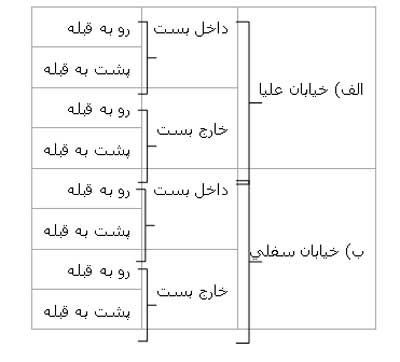 ج) بازار سياه آب، بازار بزرگ (كه از قرار ربع كرايه گرفته مي‏شود) پشت بازار بزازان - پشت مدرسه پريزاد بازار سرشور، دكاكين بازار كلاه دوزان، بازار آغچه، تخت داروغه در خيابان سفلي، ضرابخانه در سرچهارسوق جديد، دكاكين سرچهارسوق، سكوهاي صحن عتيق و جديد، تيمچه سركار واقع در خيابان سفلي دكاكين خان ميرمعين و خان سلطاني، حمام شاه، موقوفات مهديقلي خاني. موقوفات شاهورديخان و...7- صورتِ مزارع و املاك وقفي آستان قدس رضوي:[1][مطلقه و خاصه] به ترتيب بلوك و حروف الفبا - خراسان، مشهد7.1- بلوك اردمه، مزارع عارفي، ده غيبي، كرتيان.7.2- بلوك اخلومد.7.3- بلوك پيوه‌ژن، مزارع سلطان آباد، ده عليان، ساخله نو، شاه تقي.7.4- بلوك تبادكان.مطلقه: مزارع گود سلوك، محرابخان، اخنجان، رودخانه طرق، كنوجرد، سمزقند، كلاتچه بوغا نوكاريز، دستجرد، چلاقي، قوزقان، نصرآباد، كنه بيشه و مزرعه خانقاه.خاصه: مزارع كازرگاه، گوجكي، كاريز پايين، عوضي، چاهنو، د‌ُرفان و...7.5- بلوك درزاب.مطلقه: مزارع پيشاوك، خيرآباد، خرق، باغشك، وجيه آباد، و مزرعه نوشان.خاصه: مزارع پس پشته، رفيقان، سعدآباد، درنگ آباد، فرشان، ماريان، انداد، شاه طغاي، كلوخان، كاجوان، دوله.7.6- بلوك چناران.مطلقه: مزارع مرنگ، منيژان، دستجرد غلامان، ماسي.خاصه: مزرعه بروزها.7.7- بلوك رادكان مزرعه رادكان - كل آن موقوفه خاصه است.7.8- بلوك سرجام: مزارع داشخانه، فرهادجور، باغچه.7.9- بلوك شانديز: مزارع چاه خاصه و توچاه كه كل آن خاصه است.7.10- بلوك گلمكان:مطلقه: مزارع اسجيل و گلمكان.خاصه: مزارع گلمكان، كاهو، سعدآباد.7.11- بلوك ميان ولايت.مطلقه: مزارع الندشت، آبكوه، مرداركشان، خايقان، نهرطوس، پركن‏آباد خين چماقي، جو پايان، ماهي خرود، سربرق، بيلدر و محوطات طرقبه (ترغبه) قزلحصار، سروآباد، شاه فيل، موسي‏آباد و كسلانجرد - جنابد و...خاصه: مزارع فوليان، نهر شاهي، دهشك، چنبرغال، سران، دينه تپه خطايان، منزل آباد، اشتفتر به انضمام كلاتچه متعلقه آن، شيلانجرد - علي آباد مشهور به فيض آباد، موسي‏آباد، مزرعه باغوي.7.12- باغات و قنوات، طواحين و يخچالها.الف) باغات:مطلقه: باغ عنبر، باغ آصف الدوله، باغ سالار، باغ بابا اسماعيل، باغ مصلي، باغ اخلومد و باغ واقع در سمزقند.خاصه: باغ واقع به بلوك اردمه وقف سركفشداران صفه ميرعليشير و كفشكن متصل به ايوان طلا.ب) قنوات:مطلقه: قنات عشرت آباد، قنات سناباد.خاصه: قنات درويش بيك، قنات محمدآباد نوغان.ج) طواحين:مطلقه: طاحونه ميرعليشير و ميرشيحم در نهر طرق، طاحونه كبود حمام در نهر التيمور، طاحونه جوارشك، طاحونه علاءالدين.خاصه: طاحونه كلوخ در نهر طرق، طاحونه نهر خيابان عليا.د) يخچالها:مطلقه: يخچال گودسلوك، يخچال اراضي الندشت، يخچال اراضي سمزقند.خاصه: يخچال اراضي محراب خان، يخچال اراضي چاهنو.7.13- مستغلات (آنچه تماما وقف سركار است).مطلقه: الف) خانات و غيره: خان ميرمعين - خان شاهزاده سلطانم (سلطاني). كارخانه زواري سراچه و عمارت فوق بازار بزازان، سراچه و عمارت فوق حوض آب انبار صحن عتيق، اراضي و اعيان و انبارهاي سركار در بست خيابان عليا متصل به كارخانه، كارخانه جديد البنا، عمارتهاي متصل به دارالشفا، حوالي ابتياعي سركار.ب) دكاكين: دكاكين بازار وزير نظام با سكوهاي آن، دكاكين واقع در زير طاق در دارالشفا، دكاكين بازار حجاران مشهور به بازار آغچه، سكوهاي درب صحن مقدس عتيق.خاصه: تيمچه داخل بست، تيمچه حكاكان، تيمچه واقع در درب شرقي صحن مقدس عمارتها و حوالي (منازل) موقوفه‏ها حاج ميرزا ابوالحسن خان، خان شاهور ديخان، حمام آغچه، موقوفه مرحوم مهديقلي خان، حمام سالار، حمام وقفي ميرزا ابوالحسن خان دكاكين و املاك موقوفه عباسقلي خان، بازار كلاه دوزان، بازار وزير نظام، پيشطُرهاي دكاكيني كه اعيان آن از غير ولي اراضي آن وقف آستان قدس رضوي است.8. خراسان، ولايات:8.1- ولايت ترشيز: مزرعه معان كه موقوفه مطلقه است.8.2- ولايت بجنورد: مزرعه دوبرجه، لق لق، تاتار (حكيم آباد) كه همة آنها موقوفه مطلقه‏اند.8.3- ولايت جوين: مزرعه كمالستان و صمدآباد (حميد آباد).8.4- ولايت تربت حيدريه:مطلقه: مزارع احمدآباد در بلوك سنگان، برق مزار در بلوك زاوه، نصرآباد در بلوك زاوه، و مزارع براكوه و ده نو.خاصه: مزرعه احمد آباد در بلوك سنگان.8.5- جنابدتون:مطلقه: مزارع جويمند، جعفرآباد، كمالي، ديزباد رضويه، رشيد آباد، روشناوند، بويمرغ، بيلند قوژبيلند و مزرعه سنو در محال پستكوه - رقاصان چاهشك، صيدآباد، نوده پشنگ، پس‌كلوت و مزرعه رتبه، مرنديزشور- قصبه بجستان، طواحين كستان.خاصه: قصبه جنابد.8.6- قوچان كه تمام‍ﴼ مطلقه است: مزارع آران (اران يا ولي‏آباد) يوسف آباد، كلاتچه بام، منصوران، قلجوق، سرچشمه پيشواك (تيسوان) مفرنقاه، طاحونه مفرنقاه و مزرعه برزل آباد.8.7- سبزوار كه تمام‍ﴼ مطلقه است: مزارع عميد آباد، انارستان، ميان آباد و...8.8- ولايت نيشابور:الف) بلوك زبرخان. مزارع ديزباد عليا و سفلي، جهان آباد، پيش فروش، بغيشن (در تصرف وقف نيست) چنگرك، ادك، مهرآباد، سيني سرا.ب) بلوك درب قاضي:مطلقه: مزارع اردوغش: بيرام‏آباد، علي‏آباد و حصاريخي، طلاجرد و روتخت طواحين طرباب كه از آب رودخانه خرس فرود دائر است سواي ملك طايفه كرد عمارلو.خاصه: مزرعه سرده و حسين‏آباد.ج) بلوك سرولايت: كلاً مطلقه است، شامل مزارع كاهو، كليدر، بيرخان، حسن‏آباد چگنه و عباس‌آباد.9. دارالسلطنه هرات:مطلقه: مزارع غوران پاشنان، مظفريه در بلوك اسفزار، كلوسك، ارتخوان ده شكر، مزرعه قهوه خانه در اراضي ارگ نو، علي آباد، خيرآباد، عطارباشي، نضره اوج در بلوك غوران، مزرعه نوشاهرخ، قنات رباط سرخ.خاصه: حمام ستار در بازار ملك.10. كرمان:املاك موقوفه گنجعليخان كه موقوفه خاصه است. عبارتند از باغ عباس‏آباد واقع در بازار محمودي منافع و مجاري قنات استخدر، منافع و مجاري قنات عليا باد، خان واقع در بازار محودي حمام گنجعلي خان، دكاكين و حجرات تحتاني و فوقاني و فضاي ميدان بازار گنجعلي خان، و...، يخدان، قنات شهرآباد، يكصد من بذر افشان مزرعه مبارك آباد رفسنجان، مزرعه سلطان آباد مويدي مشهور به بلندي، باغ ناصرآباد و خيابان بيرون باغ نعمت آباد و باغ ناصريه باغ بيرام‏آباد (بهرام آباد) در نيم فرسخي كرمان و خان گلشن و مزرعه باغجوان.مطلقه: موقوفه مرحوم عادل خان واقع در كهستان حومه كرمان و مزرعه وقفي محمدحسين در حومه كرمان.11. عراق:از قرار شرح فرمان همايون در شعبان 1271 مطابق سند توشقان ئيل حسب الامر اولياي دولت قاهره و مستوفيان عظام از روي ثبت دفاتر معتبره املاك موقوفه محروسه واقع در عراق سركار فيض آثار مشخص و ماليات آنرا نوشته‏اند.11.1- تهران:الف) قراء و مزارعي كه ماليات ديواني به خرج ديوان مي‏آيد و بايد وجه ماليات سركارگزاران فيض آثار برسد: مزرعه اوين شميران مزرعه كبوترخان. مزرعه رشيد آباد. مزرعه خوردين.ب) قراء و مزارعي كه ماليات آنها به خرج ديوان نمي‏آيد و... قريه قمصره، قريه امين‌آباد، قريه شنده ساوجبلاغ، مزرعه رضويه، دكان وقفي، كفشدوز، املاك ورامين، مزرعه باغ فيض و مزرعه حسن‌آباد در جنب قريه كن.11.2- اصفهان:قريه فردوان، قريه طاليجرد و خان پيرانجلي (چنين اسمي الحال جزو متسغلات اصفهان نيست).11.3- خوارو، مزرعه سليمان آباد و مزرعه مهران خوار.11.4- استرآباد و بسطام (به اسم موقوفات چيزي به خرج ديوان نمي‏آيد)، استرآباد مزارع خرچنگ، كلوكن، سورمن، مزرعه خميدين، طاليهو، خامه‌باغ، سياه‌تلو، الوكلاه.بسطام مزارع: قريه كلاتچه خان، قريه شيروان (به اسم موقوفه چيزي به خرج ديوان نمي‏آيد).11.5- سمنان و دامغان: مزرعه برم دامغان، لاسجرد، مايان، بوسنيجان، واموزان و آستانه علي بلاغي.11.6- مازندران: تنخواهي كه بابت ماليات به خرج مي‏آيد 233 تومان (قيمت موم جهت روشنايي 30 تومان كرايه 3 تومان وجه نقدي كه به خدام ميرسد 200 تومان).قريه سنگتراشان و...، مزارع مفصله كه جمع ديواني ندارد، قنات سلطان ميدان و 2قطعه زمين شلتوك زاري.11.7- قزوين: قريه و مزرعه زياران، مزرعه دستجرد، باغ سبزي كار آقا جمالي و قريه سليمان آباد.11.8- كاشان: مزرعه دوم طسوج - فيض آباد (در سر رشته مشخص نيست).11.9- آذربايجان. تبريز. حمام مرتضي حاج ميرزا موسي خان، موقوفات ولايت قبه و موقوفه امام قلي قبه.1ـ شرح مشخصات كامل و حدود چهارگانه و ميزان عايدات نقدي و جنسي اين املاك و مزارع بصورت مفصل نوشته شده است.2ـ ازجمله كتابچه‌هاي جمع و خرج آستان قدس كه به شماره‌هاي 18267-18268-18270-18273 در مجموعة نسخ خطي ثبت گرديده است.1ـ فلسفي، نصرالله، زندگاني شاه عباس اول صفحات 375 تا 380 و صفا- ذبيح‌الله تاريخ سياسي و اجتماعي و فرهنگي ايران، اميركبير، چاپ دوم، تهران 1356 ص 285.2ـ ... سپس عبدالمؤمن خان اُزبك داروغه‏اي با تني چند از ازبكان را در مشهد گماشته و از راه سرخس متوجه بلخ گرديد و در هنگام رفتن اموال و غنائم بسياري از شهر به‌همراه داشت كه قسمت اعظم آن شامل اثاثيه و قنديلهاي طلا و نقره و ظروف و كتابها و قرآنهاي موجود در آستان قدس رضوي بود....افوشته‏اي نطنزي - نقاوه آثار، ص 368 تا 370.اعتمادالسلطنه، مطلع‌الشمس، جلد دوم چاپ لغت 1362 ص 17-16.3ـ اگر چه فهرست برداري از موقوفات آستان قدس قبل از اين تاريخ توسط واليان و حاكمان و متوليان وقت رسماً انجام نشده است ليكن در مجموعه اسناد قديمي آستان قدس كه توسط كارشناسان بخش بايگاني راكد اداره اسناد بررسي شده است نام موقوفات و اوراق مربوط به اجاره املاك و مستغلات وقفي آستان قدس به كرات به‌چشم مي‌خورد.4ـ عليشاه برادرزاده نادر كه موقوفات آستان قدس و مسجد جامع گوهرشاد را در رمضان 1160 ه‍.ق. مسترد ميدارد. بعد از خطبه طومار خود مي‏نويسد. محال مشهد مقدس از مزارع و مستغلات و... از قرار ايام پادشاه [نادر] حسب التخمين نوشته مي‌شود. و مفهوم اين عبارت چنين است كه موقوفات را تمام‍ﴼ مسترد نكرده بلكه تخمين‍ﴼ و تقريب‍ﴼ قلمداد مي‏كند.5ـ نسخه طومار عليشاهي از مجموعه نسخ خطي به‌شماره 111 در بخش مخطوطات كتابخانه مركزي مي‏باشد كه توسط مركز خراسان‏شناسي و اداره اسناد كتابخانه بازنويسي و تصحيح شده است.1ـ راوندي، مرتضي، تاريخ اجتماعي ايران جلد چهارم، تهران، اميركبير، 1364 ص 763.2ـ شرح فتنه سالار -ر-ك. ضيع‌الدوله، (اعتمادالسلطنه)، مطلع‌الشمس، جلد دوم، چاپ افست 1362، صص 363،362.3ـ ميرزا عبدالباقي منجم لنگرودي دخترزاده شاهرخ افشار و داماد فتحعليشاه و پسر ميرزا محمد مهدي معروف به حاج آقابزرگ بود كه پس از پدر به مقام پيشكاري و وزارت مي‏رسد از جمادي‏الاول 1367 تا رمضان 1370 به‌مدت يكسال و ده ماه به‌جاي حاج شيخ محمد رحيم بروجردي متولي آستان قدس شد.4ـ كتابچه موقوفات آستان قدس رضوي به‌خط عبدالمؤمن بن ابوالقاسم حسيني به‌دستور ميرزا عبدالباقي منجم، خط شكسته نستعليق، سال 1368 ق شماره ثبت موجودي در مخزن مخطوطات8557 .5ـ ميرزا محمدحسين معروف به صدر ديوانخانه ملقب به عضدالملك پسر ميرزا فضل‌الله حسيني استرآبادي بوده از 1367 تا 1370 قمري وزير مختار ايران و روسيه از سال 1370 بعنوان وزير اوقاف تعيين مي‌شود و دوبار متولي آستان قدس مي‌شود.6ـ شرح خدمات عضدالملك رج-ك. اعتمادالسلطنه، ضيع الدوله، مطلع الشمس، جلد دوم چاپ افست تهران1362صص 237،236.7ـ طومار شامل تفصيل اسامي صحيح املاك و عقار و خانات و مستغلات وقفي آستان قدس است كه به مهر 553 نفر از علما، واليان، اكابر و بزرگان مشهد ممهور شده و اصل آن به طول1/9 متر و عرض 44 سانتيمتر در بخش مخطوطات نگهداري مي‏شود.1ـ صورت موقوفات آستان قدس رضوي در افغانستان كه در آن زمان متعلق به ايران بوده در اين نسخه آمده است جهت اطّلاعات بيشتر در مورد موقوفات آستان قدس رضوي در هرات ر-ك. كريميان علي - اسناد موقوفات آستان قدس در هرات. 1181-1360 ق. سازمان اسناد ملي ايران، چاپ اول، 1378.1ـ فتحعليشاه قاجار در سال1233هجري به‌شكرانه استيلا بر خراسان اين در را تقديم آستان ملك پاسبان امام رضا نموده و هم اكنون بر ديوار شرقي و بالاي سر حضرت در درون قاب شيشه‏اي جهت ديد زائران نصب شده است.2ـ حسنعلي ميرزا شجاع السلطنه حكمران خراسان چند سال به‌صورت غيرپياپي، اطّلاعات بيشتر: رج-ك: بامداد - مهدي- شرح رجال ايران در قرن 12و 13 هجري قمري انتشارات زوار. 1357- جلد اول صص 367 تا 378.1ـ حيدرقلي ميرزا پسر چهاردهم فتحعليشاه قاجار - مادرش دختر مرتضي قلي‌خان برادر صلبي آقا محمدخان قاجار بود در اين سالها در دربار محمد شاه و صاحب جاه و جلال بوده است. به نقل از - بامداد- مهدي- شرح حال رجال ايران در قرن 12 و 13 ه‍.ق. انتشارات زوار تهران 1357 جلد ششم ص 95.1ـ در پايين هر برگ از اين قسمت مهر يا باقرالعلوم كه متعلق به محمدباقر رضوي مدرس اول آستان قدس رضوي مي‏باشد زده شده است.